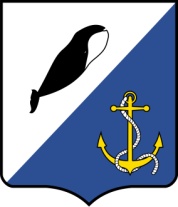 АДМИНИСТРАЦИЯ ПРОВИДЕНСКОГО ГОРОДСКОГО ОКРУГАПОСТАНОВЛЕНИЕВ целях приведения нормативного правового акта Провиденского городского округа в соответствие с законодательством Российской Федерации, на основании постановления Губернатора Чукотского автономного округа от 23 октября 2018 г. № 90 «О внесении изменения в Постановление Губернатора Чукотского автономного округа от 14 января 2010 года № 3», Администрация Провиденского городского округаПОСТАНОВЛЯЕТ:1. Внести в Положение о Провиденском муниципальном звене Чукотской окружной подсистемы единой государственной системы предупреждения и ликвидации чрезвычайных ситуаций, утвержденное постановлением Администрации Провиденского городского округа от 31 июля 2017 года №254 «О Провиденском муниципальном звене Чукотской окружной подсистемы единой государственной системы предупреждения и ликвидации чрезвычайных ситуаций» следующее изменение:подпункт 3 пункта 32 Положения о Провиденском муниципальном звене Чукотской окружной подсистемы единой государственной системы предупреждения и ликвидации чрезвычайных ситуаций дополнить подпунктом 32.3.8. следующего содержания:«32.3.8. Информирование населения о чрезвычайных ситуациях, их параметрах и масштабах, поражающих факторах, принимаемых мерах по обеспечению безопасности населения и территорий, приемах и способах защиты, порядке действий, правилах поведения в зоне чрезвычайной ситуации, о правах граждан в области защиты населения и территорий от чрезвычайных ситуаций и социальной защиты пострадавших, в том числе о праве получения предусмотренных законодательством Российской Федерации выплат, о порядке восстановления утраченных в результате чрезвычайных ситуаций документов.».2. Обнародовать настоящее постановление в информационно-телекоммуникационной сети Интернет на официальном сайте Провиденского городского округа.3. Настоящее постановление вступает в силу со дня обнародования.4. Контроль за исполнением настоящего постановления оставляю за собой.Глава администрации					  	  		  С.А. Шестопалов Подготовил:                                                                      А.А. РоманенкоСогласовано:                                                                     Д.В. Рекун В.В. ПарамоновЕ.А. КрасиковаРазослано: дело, отдел ВМР, ГО и ЧСот 30 октября 2018 г.№ 283пгт. ПровиденияО внесении изменения в Положение о Провиденском муниципальном звене Чукотской окружной подсистемы единой государственной системы предупреждения и ликвидации чрезвычайных ситуаций, утвержденное постановлением Администрации Провиденского городского округа от 31 июля 2017 года № 254 